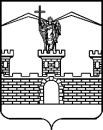 АДМИНИСТРАЦИЯ ЛАБИНСКОГО ГОРОДСКОГО ПОСЕЛЕНИЯЛАБИНСКОГО РАЙОНАП О С Т А Н О В Л Е Н И Еот 08.05.2018								                                      № 445г. ЛабинскО подготовке проекта планировки и проекта межевания территории для строительства газопровода высокого давления к земельному участкус кадастровым номером № 23:46:0402012:607 по адресу: Краснодарский край, Лабинский район, г. Лабинск, промзона ЮжнаяРассмотрев заявление общества с ограниченной ответственностью «Вертикаль» о подготовке проекта планировки и проекта межевания территории для строительства газопровода высокого давления к земельному участку с кадастровым номером № 23:46:0402012:607 по адресу: Краснодарский край, Лабинский район, г. Лабинск, промзона Южная, в целях обеспечения устойчивого развития и рационального использования территории, выделения элементов планировочной структуры, в соответствии со статьей 46 Градостроительного кодекса Российской Федерации, на основании Генерального плана Лабинского городского поселения Лабинского района, утвержденного решением Совета Лабинского городского поселения Лабинского района от 29 марта 2013 года № 202/56 «Об утверждении генерального плана Лабинского городского поселения Лабинского района»                   (в редакции от 20 февраля 2018 года № 265/67), Правил землепользования и застройки Лабинского городского поселения Лабинского района, утвержденных решением Совета Лабинского городского поселения                          от 29 декабря 2013 года № 246/71 «Об утверждении Правил землепользования и застройки Лабинского городского поселения Лабинского района» (в редакции от 6 июля 2017 года № 203/56), п о с т а н о в л я ю:1.	Подготовить проект планировки и проект межевания территории для строительства газопровода высокого давления к земельному участку с кадастровым номером №23:46:0402012:607 по адресу: Краснодарский край, Лабинский район, г. Лабинск, промзона Южная.2.	Отделу архитектуры, градостроительства и развития инфраструктуры администрации Лабинского городского поселения Лабинского района (Денищик) подготовить необходимые исходные данные для разработки проекта, указанного в пункте 1 настоящего постановления.3.	Отделу делопроизводства администрации (Переходько) настоящее постановление опубликовать на сайте «Лабинск-официальный» по адресу: http://лабинск-официальный.рф и разместить на официальном сайте администрации Лабинского городского поселения Лабинского района http://www.labinsk-city.ru в информационно-телекоммуникационной сети «Интернет».4.	Контроль за выполнением настоящего постановления возложить на заместителя главы администрации Лабинского городского поселения Лабинского района (вопросы жилищно – коммунального хозяйства, чрезвычайных ситуаций и благоустройства) А.Н. Курганова.5.	Постановление вступает в силу со дня его официального опубликования.Глава администрацииЛабинского городского поселения					А.Н. Матыченко